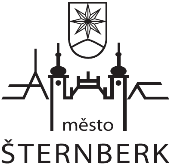 Smluvní stranyaObjednatel je právnickou/fyzickou osobou a prohlašuje, že má veškerá práva a způsobilost k tomu, aby plnil závazky, vyplývající z uzavřené smlouvy a že neexistují žádné právní překážky, které by bránily či omezovaly plnění jeho závazků.Zhotovitel je fyzickou/právnickou osobou, založenou a existující podle právních předpisů České republiky. Zhotovitel tímto prohlašuje, že má veškerá práva a způsobilost k tomu, aby splnil závazky, vyplývající z uzavřené smlouvy a že neexistují žádné právní překážky, které by bránily, či omezovaly plnění jeho závazků a že uzavřením smlouvy nedojde k porušení žádného obecně závazného předpisu. Zhotovitel současně prohlašuje, že se dostatečným způsobem seznámil se záměry objednatele ohledně přípravy a realizace akce specifikované v následujících ustanoveních této smlouvy a že na základě tohoto zjištění přistupuje k uzavření předmětné smlouvy.Předmět smlouvyPředmětem smlouvy oprava venkovního přístupového schodiště budovy Sadová 1 (ZŠ Svatoplukova) ve Šternberku – nahrazení degradovaných povrchů schodiště z přírodní kameninové dlažby „kamenným kobercem“.Název stavby		: ZŠ ŠTERNBERK – Sadová 1 – oprava schodištěMísto stavby		: ZŠ Sadová 1, Šternberk, k.ú Šternberk, p.č.996Projektová dokumentace: JV Projekt, Ing.Josef Vadják, Komenského 329/1, 78501 Šternberk, IČO 11189185, ČKAIT 1200299 IP00Lhůty a termíny1.  	Zahájení stavebních prací: 	měsíc* /2019 (*měsíc zahájení stavebních prací nabídne zhotovitel dle svých kapacitních možností. Stavební dílo bude dokončeno a předáno zadavateli max. do 30.6.2019)2. 	Lhůta pro provedení díla: 	60 kalendářních dnů od předání staveniště3. 	Objednatel má právo jednostranně určit jiný termín předání staveniště podle provozních podmínek. Lhůta pro provedení díla musí zůstat zachována.Cena dílaCena díla odpovídá výsledku výběrového řízení a nabídce zhotovitele. Za řádně zhotovené a bezvadné dílo v rozsahu čl. 2. této smlouvy se smluvní strany v souladu s ustanovením zák. č. 526/1990 Sb., o cenách, ve znění pozdějších předpisů, dohodly na ceně ve výši:Cena	díla bez DPH celkem						KčVýše DPH sazba 21 %					  		KčCena díla včetně DHP celkem						KčZvláštní obchodní podmínkyObjednatel prohlašuje, že uvedený předmět plnění nebude používán k ekonomické činnosti, a proto ve smyslu informace Generálního finančního ředitelství a Ministerstva financí ČR ze dne 9. 11. 2011(viz stránky MFČR) nebude aplikován režim přenesené daňové povinnosti podle § 92 a zákona o DPH. V případě, kdy nebude aplikován režim přenesené daňové povinnosti, prohlašujeme, že předmět plnění souvisí výlučně s činností výkonu veřejné správy.Zhotovitel se zavazuje, že v případě nabytí statutu „nespolehlivý plátce“, ve smyslu zákona č. 235/2004Sb. o DPH, bude o této skutečnosti neprodleně objednatele informovat. Objednatel je poté oprávněn zaslat hodnotu plnění odpovídající dani z přidané hodnoty přímo na účet správce daně v režimu podle § 109 a zákona o dani z přidané hodnoty.Provádění dílaZhotovitel musí provádět soustavný hrubý úklid staveniště a musí průběžně likvidovat veškerý vzniklý odpad z celé stavby. Ostatní ujednáníPráva a povinnosti obou smluvních stran v této smlouvě neuvedené se řídí Obchodními podmínkami pro zhotovení stavby, které tvoří přílohu č. 1 této smlouvy. Ustanovení Smlouvy, odlišná od těchto Obchodních podmínek, mají přednost před ustanovením Obchodních podmínek.Smlouva je vyhotovena ve třech stejnopisech s platností originálu, přičemž objednatel obdrží dvě vyhotovení a zhotovitel obdrží jedno vyhotovení.Smluvní strany souhlasí s tím, že obsah smlouvy není obchodním tajemstvím a smluvní strany mohou smlouvu zveřejnit v rozsahu a za podmínek, jež vyplývají z obecně závazných právních předpisů.Smluvní strany souhlasí s tím, že smlouva bude zveřejněna v registru smluv dle příslušných ustanovení zákona č. 340/2015 Sb., o zvláštních podmínkách účinnosti některých smluv, uveřejňování těchto smluv a o registru smluv (zákon o registru smluv).Smluvní strany se dohodly, že zákonnou povinnost dle § 5 odst. 2 zákona o registru smluv splní Město Šternberk. Současně berou smluvní strany na vědomí, že v případě nesplnění zákonné povinnosti je smlouva do 3 (tří) měsíců od jejího podpisu bez dalšího zrušena od samého počátku.Tato smlouva nabývá platnosti dnem podpisu a účinnosti dnem zveřejnění v registru smluv dle příslušných ustanovení zákona č. 340/2015 Sb., o zvláštních podmínkách účinnosti některých smluv, uveřejňování těchto smluv a o registru smluv (zákon o registru smluv).Přílohy smlouvy:Příloha č. 1 - Obchodní podmínky pro zhotovení stavbyPříloha č. 2 – Položkový rozpočetDoložka platnosti právního jednání dle ustanovení § 41 zákona č. 128/2000 Sb., o obcích (obecní zřízení), ve znění pozdějších předpisů: Na straně objednatele rozhodla o uzavření této smlouvy Rada města Šternberka dne 27.8.2018 usnesením č. …………………. Ve Šternberku dne …………………………2018Za objednatele:                                                             Za zhotovitele: Ing. Stanislav Orság, starosta			……………………………………………..Smlouva o dílona zhotovení stavby„ZŠ ŠTERNBERK – Sadová 1 – oprava schodiště“Smlouva o dílona zhotovení stavby„ZŠ ŠTERNBERK – Sadová 1 – oprava schodiště“uzavřená dle ustanovení § 2586 a násl. zákona č. 89/2012 Sb., občanský zákoník, ve znění pozdějších předpisů (dále jen občanský zákoník)uzavřená dle ustanovení § 2586 a násl. zákona č. 89/2012 Sb., občanský zákoník, ve znění pozdějších předpisů (dále jen občanský zákoník)Číslo smlouvy:/18/S/OŠK1.Objednatel:Město Šternberk 1.zastoupený ve věcech smluvních:Ing. Stanislav Orság, starosta1.sídlo:Horní náměstí 78/16, 785 01 Šternberk 1.IČ: 002995291.DIČ:CZ 002995291.bankovní spojení:19-1801688399/08001.1.dále jen „objednatel“2.Zhotovitel:2.zastoupený ve věcech smluvních:2.sídlo:2.IČ (IČO):2.DIČ:2.bankovní spojení:2.2.dále jen „zhotovitel“